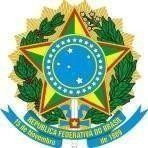 SERVIÇO PÚBLICO FEDERALCONSELHO REGIONAL DE ENGENHARIA E AGRONOMIA DE PERNAMBUCO – CREA-PEAv. Gov. Agamenon Magalhães, 2978 – Espinheiro – Recife/PE – CEP: 52020-000 – Fone: (81) 3423-4383 Fax: 3423.8480homepage: www.creape.org.br e-mail: assessoriajuridica@creape.org.brANEXO V - FORMULÁRIO PARA CREDENCIAMENTOANEXO V - FORMULÁRIO PARA CREDENCIAMENTOANEXO V - FORMULÁRIO PARA CREDENCIAMENTOANEXO V - FORMULÁRIO PARA CREDENCIAMENTOANEXO V - FORMULÁRIO PARA CREDENCIAMENTOANEXO V - FORMULÁRIO PARA CREDENCIAMENTOANEXO V - FORMULÁRIO PARA CREDENCIAMENTODADOS DA CREDENCIADADADOS DA CREDENCIADADADOS DA CREDENCIADADADOS DA CREDENCIADADADOS DA CREDENCIADADADOS DA CREDENCIADADADOS DA CREDENCIADANOME FANTASIA/DIVULGAÇÃO (Nome que será divulgado pelo CREA/PE):NOME FANTASIA/DIVULGAÇÃO (Nome que será divulgado pelo CREA/PE):NOME FANTASIA/DIVULGAÇÃO (Nome que será divulgado pelo CREA/PE):NOME FANTASIA/DIVULGAÇÃO (Nome que será divulgado pelo CREA/PE):NOME FANTASIA/DIVULGAÇÃO (Nome que será divulgado pelo CREA/PE):NOME FANTASIA/DIVULGAÇÃO (Nome que será divulgado pelo CREA/PE):NOME FANTASIA/DIVULGAÇÃO (Nome que será divulgado pelo CREA/PE):Razão Social da Pessoa Jurídica:Razão Social da Pessoa Jurídica:Razão Social da Pessoa Jurídica:CNPJ:CNPJ:CNPJ:CNPJ:Endereço da Sede (Rua/Avenida):Endereço da Sede (Rua/Avenida):Endereço da Sede (Rua/Avenida):Nº:Complemento:Bairro:Bairro:Cidade/Município:UF:CEP:TelefoneTelefoneFaxCelularSite (se houver)Site (se houver)Site (se houver)Telefone paradivulgarTelefone paradivulgarTelefone direto:Telefone direto:Responsável pelo Contato:Responsável pelo Contato:Responsável pelo Contato:Setor que trabalha:Setor que trabalha:Celular:Celular:E-mail:E-mail:E-mail:E-mail:E-mail:E-mail:E-mail:Nome Representante Legal:Nome Representante Legal:Nome Representante Legal:CPFCPFRGRGCargo do Representante Legal:Cargo do Representante Legal:Cargo do Representante Legal:Cargo do Representante Legal:Cargo do Representante Legal:Cargo do Representante Legal:Cargo do Representante Legal:Endereço para correspondência (Rua/Av.):Endereço para correspondência (Rua/Av.):Endereço para correspondência (Rua/Av.):Endereço para correspondência (Rua/Av.):Endereço para correspondência (Rua/Av.):Endereço para correspondência (Rua/Av.):Endereço para correspondência (Rua/Av.):RESUMO DAS CONDIÇÕES GERAISRESUMO DAS CONDIÇÕES GERAISRESUMO DAS CONDIÇÕES GERAISRESUMO DAS CONDIÇÕES GERAISRESUMO DAS CONDIÇÕES GERAISRESUMO DAS CONDIÇÕES GERAISRESUMO DAS CONDIÇÕES GERAISContempla as categorias:( ) Profissionais registrados e adimplentes ( ) ColaboradoresContempla as categorias:( ) Profissionais registrados e adimplentes ( ) ColaboradoresContempla as categorias:( ) Profissionais registrados e adimplentes ( ) ColaboradoresContempla as categorias:( ) Profissionais registrados e adimplentes ( ) ColaboradoresContempla as categorias:( ) Profissionais registrados e adimplentes ( ) ColaboradoresContempla as categorias:( ) Profissionais registrados e adimplentes ( ) ColaboradoresContempla as categorias:( ) Profissionais registrados e adimplentes ( ) ColaboradoresDescrever as condições:O DESCONTO NO PERCENTUAL DE X % - SERVIÇOS E/OU OBJETOSO BENEFÍCIO DE X – DE PARCERIA E SUPORTE EM APOIO AOS INSCRITOS E COLABORADORES NOCREA/PE E/OU APOIO AOS MESMOS EM EVENTOS DO CREA/PEDescrever as condições:O DESCONTO NO PERCENTUAL DE X % - SERVIÇOS E/OU OBJETOSO BENEFÍCIO DE X – DE PARCERIA E SUPORTE EM APOIO AOS INSCRITOS E COLABORADORES NOCREA/PE E/OU APOIO AOS MESMOS EM EVENTOS DO CREA/PEDescrever as condições:O DESCONTO NO PERCENTUAL DE X % - SERVIÇOS E/OU OBJETOSO BENEFÍCIO DE X – DE PARCERIA E SUPORTE EM APOIO AOS INSCRITOS E COLABORADORES NOCREA/PE E/OU APOIO AOS MESMOS EM EVENTOS DO CREA/PEDescrever as condições:O DESCONTO NO PERCENTUAL DE X % - SERVIÇOS E/OU OBJETOSO BENEFÍCIO DE X – DE PARCERIA E SUPORTE EM APOIO AOS INSCRITOS E COLABORADORES NOCREA/PE E/OU APOIO AOS MESMOS EM EVENTOS DO CREA/PEDescrever as condições:O DESCONTO NO PERCENTUAL DE X % - SERVIÇOS E/OU OBJETOSO BENEFÍCIO DE X – DE PARCERIA E SUPORTE EM APOIO AOS INSCRITOS E COLABORADORES NOCREA/PE E/OU APOIO AOS MESMOS EM EVENTOS DO CREA/PEDescrever as condições:O DESCONTO NO PERCENTUAL DE X % - SERVIÇOS E/OU OBJETOSO BENEFÍCIO DE X – DE PARCERIA E SUPORTE EM APOIO AOS INSCRITOS E COLABORADORES NOCREA/PE E/OU APOIO AOS MESMOS EM EVENTOS DO CREA/PEDescrever as condições:O DESCONTO NO PERCENTUAL DE X % - SERVIÇOS E/OU OBJETOSO BENEFÍCIO DE X – DE PARCERIA E SUPORTE EM APOIO AOS INSCRITOS E COLABORADORES NOCREA/PE E/OU APOIO AOS MESMOS EM EVENTOS DO CREA/PE